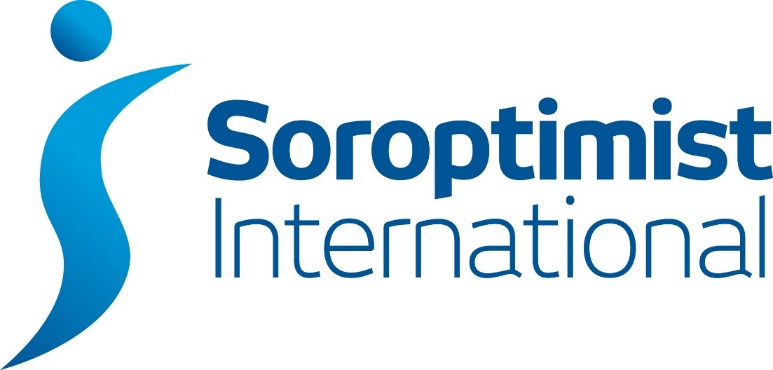                                London Chilternssigbi.org/london-chilterns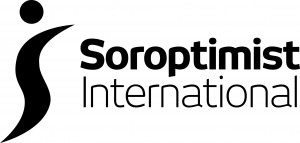 Nov 2023 RED SILCRegion Events Diary for SI London Chilterns RegionPresident Kate Belinis’ Message for the Year is “Celebrating Inspirational Women”Welcome to “RED SILC” the relaunched Region Events Diary for SI London Chilterns Region – replacing “Dear Diary”.Please nominate a person or two in your Club to submit content for “RED SILC”  and they will be sent a reminder a couple of days before the due date. Distribution to your Club will be by the regular contacts Regional Secretary Rita Beaumont holds for your Club.Please email any entries for the December issue, including your Christmas messages, to: silondonchilterns@hotmail.com by 29 Nov 2023 – plus anything for the SILC website. 25th of Every Month is Orange Day – https://sigbi.org/ukpac/2023/04/30/orange-cafes/UKPAC has joined the UNiTE campaign to mark the 25th of each month as “Orange Day”, a day to raise awareness and take action to end violence against women and girls. Are you hosting an “Orange Café” or other Orange event? Let us know, justemail: silondonchilterns@hotmail.com https://www.unwomen.org/en/what-we-do/ending-violence-against-women/take-action/unite   As a bright and optimistic colour, orange represents a future free from violence against women and girls. UKPAC has produced posters, postcards and badges which have been sent to Clubs. Please email silondonchilterns@hotmail.com if you need any help. Fri 3 – Sat 4 Nov – SIGBI Conference London – see you there!https://sigbi.org/london2023/ Friends House, Euston Road, London NW1  https://www.friendshouse.co.uk/SI Slough, Windsor & Maidenhead https://sigbi.org/slough-windsor-and-maidenhead   
Wed 15 Nov 7pm for 7.30pm – hear from an Independent Domestic Violence Advocate for the older woman (over 55s). This speaker is Natalie Attfield from the local Women’s Refuge - DASH (Domestic Violence Stops Here). The Spencer Denney Centre, Park Corner, Windsor, SL4 4EB.Email: jackiepaling@hotmail.com SI Hertford & District https://sigbi.org/hertford-and-district  Fri 17 Nov Popular Quiz at Wodson Park, Ware SG12 0UG. 7:15 for a 7:45pm start.£16 to include Ploughman’s Supper. Tables of six, or come as an individual. In aid of "The Living Room, Stevenage", and "Safer Places". Please contact Anne Miles, contrannie@btopenworld.com or 01992 558539SI St Albans & District - https://sigbi.org/st-albans  Mon 27 Nov – Orange The World Campaign Launch #OrangeTheWorldHerts at St Albans Museum and Gallery – 4pm in the Courtroom for refreshments, networking and photos and 5pm outside for more photos of the lights switching on. Please Email sistalbans@hotmail.com if you’d like to join us.SILC Region https://sigbi.org/london-chilterns/ Sat 9 Dec – SILC Region Human Rights Day Celebration and Conference – 10am to 1pm on Zoom. Our two inspirational women speakers are: Sherry Peck, CEO of Safer London https://saferlondon.org.uk/ and AmickyCarol Akiwumi MBE, CEO and Founder of https://www.money4you.org/ See website for details https://sigbi.org/london-chilterns/2023/hrday23  Booking info will be sent to Clubs. Register by Email to silondonchilterns@hotmail.com and you will be sent the Zoom link nearer to the date.2024SI Greater London https://sigbi.org/london-greater  The Club will celebrate it’s 100th Anniversary 14 Feb 2024 – plans are underway so watch this space….Sat 2 Mar - the Number 63 Hotel AGM https://number63.co.uk/ for shareholders (individual and Clubs) via Zoom. Papers are in the Shareholders section of the 63 website. Log in for shareholders will be via The SIGBI Hub. details will be circulated nearer the date.Sat 16 Mar – SILC Region International Women’s Day Conference at Knebworth House https://www.knebworthhouse.com/ Included in the programme for the day will be a talk by Lady Martha Lytton Cobbold and a tour of the house and gardens.Jun SILC Region Conference – TBD Sat 12 Oct – TBC SILC Region AGM/Conference – 10am to 1pm on ZoomSIGBI Conference Edinburgh – Fri 1 – Sun 3 Nov Monthly Meeting Details of the Clubs in SI London Chilterns RegionPlease contact Clubs directly to confirm any arrangements.SI Aylesbury & District, https://sigbi.org/aylesbury  1st Wednesday at 6.30pm Either by Zoom or at a members House in Aylesbury.Chartered 14th June 1958SI Bedford, https://sigbi.org/bedford  3rd Monday at 7pmMeet at St Andrews Church Centre, Kimbolton Road, Bedford MK40 2PF. Chartered 6th October 1931.  SI Hertford & District https://sigbi.org/hertford-and-district  1st and 3rd Monday, meet at 7.15, for 7.30pm start.GSK Allenbury's Sports & Social Club in Ware SG12 0DJ. The Club operates a hybrid model of meetings to attend in person or via Zoom. Please contact the Club via the website.SI High Wycombe & District https://sigbi.org/high-wycombe-and-district    1st Tuesday at 7pm Chartered on 1st January 1962At Brewers Fayre Papermill, London Road, Loudwater, High Wycombe HP10 9YL.  SI London Central and South West https://sigbi.org/london-central-and-southwest  2nd Tuesday at 7pm Chartered on 5th May 1927 & 27th July 1927Number 63 (Soroptimist) Ltd., 63 Bayswater Road, London W2 3PH. SI London Greater https://sigbi.org/london-greater  3rd Thursday, meet at 6.30, for 7pm start.Number 63 (Soroptimist) Ltd., 63 Bayswater Road, London W2 3PH. Chartered on 14th February 1924SI Milton Keynes https://sigbi.org/milton-keynes  3rd Tuesdays 5.45pm Acorn Nursery Training Room,4 Wimbourne Crescent, Westcroft, MK44DE Contact sorptimistsmk@gmail.com SI Newbury & District https://sigbi.org/newbury-and-district   1st Thursday at 2.30pmVenue TBC. Chartered on 1st January 1956SI Oxford & District https://sigbi.org/oxford-and-district   3rd Wednesday, meet at 6.30 for 7pm start.The Coach House, Quarry Road, Headington, Oxford OX3 8NU. Chartered on 1st January 1958SI Slough, Windsor & Maidenhead https://sigbi.org/slough-windsor-and-maidenhead   3rd Wednesday at 7pm for 7.30pm.The Spencer Denney Centre, Park Corner, Windsor, SL4 4EB. Chartered on 1st January 1961SI St Albans & District https://sigbi.org/st-albans 2nd and 4th of most Mondays at 7.30pm either on Zoom or at Cottonmill Community and Cycling Centre, Old Oak, Cottonmill Lane, St Albans AL1 2EFemail: sistalbans@hotmail.com or Tel Jane: 0783 4345796. Chartered 1st January 1957SI Thames Valley https://sigbi.org/thames-valley  3rd Tuesday, meet at 7.30pm.Bourne End Library, Bourne End, Buckinghamshire SL8 5SX. Chartered on 31st March 1990The programme and back-issues of RED SILC and Dear Diary are available on the Region website https://sigbi.org/london-chilterns/programme 